إعلان للصحافة:التقرير الشهري حول البرامج التي ينفذها بنك إسرائيل في الأسواق المالية في ظل الحربفيما يلي التحديث الشهري بشأن حجم الأنشطة ضمن البرامج التي أطلقها البنك منذ اندلاع الحرب، حتى تاريخ 30/06/2024:يقوم بنك إسرائيل بتنفيذ العديد من البرامج لضمان الأداء السليم للأسواق المالية ودعم النشاط الاقتصادي والاستقرار المالي في فترة الحرب.البرامج التي تم تنفيذها في أعقاب الحرب:بيع عملات أجنبية بما يصل إلى 30 مليار دولار بهدف تخفيف تقلبات سعر صرف الشيكل وتوفير السيولة المطلوبة لاستمرار النشاط المنتظم للأسواق. توفير السيولة المطلوبة لسوق العملات الاجنبية كذلك من خلال تفعيل آلية صفقات المبادلة (swap) لدى البنك بمبلغ يصل إلى 15 مليار دولار.تنفيذ صفقات إعادة شراء (ريبو) مع جهات مؤسساتية وصناديق استثمار مشتركة مقابل ضمانات على شكل سندات حكومية و/أو سندات تجارية، من أجل الحفاظ على الأداء السليم للأسواقخطة نقدية لتسهيل شروط الائتمان للمصالح التجارية الصغيرة ومتناهية الصغر المتضررة من الحرب – تقدم التسهيلات في هذا الإطار مقابل منح ائتمان للمصالح التجارية الصغيرة ومتناهية الصغر وفقًا للشروط المقررة: سيُخصصّ بنك إسرائيل قروضًا نقدية للبنوك بمبلغ يصل إلى 10 مليار شيكل.سيسمح بنك إسرائيل لمقدمي الائتمان غير المصرفيين الخاضعين للرقابة بتنفيذ معاملات إعادة شراء (ريبو) معه بمبلغ يصل إلى مليار شيكل.               إنتهى هذا البرنامج في شهر شباطבנק ישראלדוברות והסברה כלכלית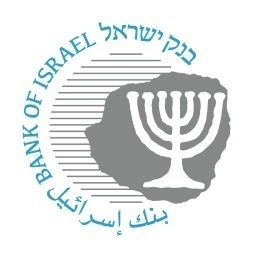 ‏ירושלים, א' תמוז תשפ"ד7 ביולי 2024صفقات إعادة الشراء مع سندات الدين كضمانصفقات التحويلالدولار/ الشيكلبيع النقد الأجنبيبيع النقد الأجنبيالبرنامج النقدي لتخفيف شروط الائتمان على المصالح التجارية الصغيرة ومتناهية الصغر المتضررة من الحربإعلانات بنك إسرائيل ذات العلاقة9/10/20239/10/20239/10/20236/11/2023حجم النشاط حتى شهرملايين الشواكلمليارات الدولاراتمليارات الدولاراتمليارات الدولاراتمليارات الشواكلتشرين أول 2023950.4 8.28.2تشرين ثاني 2023000.30.3كانون أول 202300002.1 كانون ثاني 202450002.2شباط 202400002.1آذار 2024000انتهى البرنامجانتهى البرنامجنيسان 2024000انتهى البرنامجانتهى البرنامجأيار 2024000انتهى البرنامجانتهى البرنامجحزيران 2024000انتهى البرنامجانتهى البرنامج